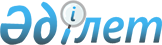 Об объявлении чрезвычайной ситуации природного характераРешение акима Шетского района Карагандинской области от 26 января 2017 года № 02. Зарегистрировано Департаментом юстиции Карагандинской области 30 января 2017 года № 4133      В соответствии с подпунктом 13) пункта 1 статьи 33 Закона Республики Казахстан от 23 января 2001 года "О местном государственном управлении и самоуправлении в Республике Казахстан", статьей 48 и подпунктом 2) пункта 2 статьи 50 Закона Республики Казахстан от 11 апреля 2014 года "О гражданской защите", постановлением Правительства Республики Казахстан от 2 июля 2014 года № 756 "Об установлении классификации чрезвычайных ситуаций природного и техногенного характера", аким Шетского района РЕШИЛ:

      1. В связи с резким ухудшением погодных условий, нарушением транспортного движения и нарушением условий жизнедеятельности населения объявить чрезвычайную ситуацию природного характера в сельских округах Акшокы, Талды Шетского района Карагандинской области.

      2. Руководителем ликвидации чрезвычайной ситуации назначить заместителя акима Шетского района М.Мухтаров и поручить провести соответствующие мероприятия, вытекающие из данного решения.

      3. Контроль за исполнением настоящего решения оставляю за собой.

      4. Настоящее решение вводится в действие со дня его первого официального опубликования.


					© 2012. РГП на ПХВ «Институт законодательства и правовой информации Республики Казахстан» Министерства юстиции Республики Казахстан
				
      Аким Шетского района

М. Жандаулетов
